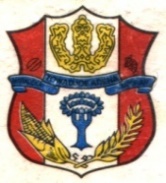 KERANGKA ACUAN KERJA (KAK)PEMERINTAH DAERAH KABUPATEN WAJOORGANISASI PERANGKAT DAERAH 	: SEKRETARIAT DAERAHNAMA PPK	: …………………………………NAMA PAKET KEGIATAN	: PENGADAAN ATKTAHUN ANGGARAN 2021KERANGKA ACUAN KERJA (KAK)……………,	…………… 2020 PA/KPA ……………………………………………………………………………..……………………………………………………JADWAL KEGIATAN PENGADAAN BARANG/JASA1.	LATAR BELAKANG             Gambaran umum singkat tentang pekerjaan pengadaan barang yang akan dilaksanakan (contoh : Pengadaan ATK untuk kebutuhan pelaksanaan kegiatan swakelola Pengelolaan Layanan Pengadaan Secara Elektronik)2.	MAKSUD DAN TUJUANa.	Maksud	Maksud dari pengadaan barang untuk sebagai bahan pendukung pelaksanaan pengelolaan layanan pengadaan secara elektronikb.  Tujuan	Tujuan dari pengadaan barang agar pelaksanaan kegiatan swakeloa pengelolaan layanan pengadaan secara elektronik dapat berjalan dengan baik.3.	TARGET/SASARANTarget/ sasaran yang ingin dicapai untuk pekerjaan pengadaan barang mendapatkan barang ATK untuk pemenuhan kebutuhan pelaksanaan kegiatan layanan pengelolaan pengadaan secara elektronik. 4.	JENIS PENGADAAN Pengadaan Barang5.	SUMBER DANA DAN PERKIRAAN BIAYASumber  dana  yang  diperlukan  untuk  membiayai  Pengadaan ATK (Dana APBD Sekretariat Daerah)Total perkiraan biaya yang diperlukan untuk kegiatan Pengadaan ATKRp. ……………………….,….(……………………..).6.	RUANG	LINGKUP, LOKASI PEKERJAAN, VOLUME PEKERJAN, DAN PRODUKSI Ruang Lingkup pekerjaan yaitu Pengadaan ATK pada kegiatan swakelola ...........................Lokasi Pekerjaan	: Kecamatan Tempe, Sekretariat DaerahVolume Pekerjaan	: 1 KegiatanProduksi dalam Negeri : Iya/ Tidak (pilih salah satu)7.	RENCANA METODE PEMILIHAN DAN PEMILIHAN PRA DIPA/DPAMetode Pemilihan :Pengadaan LangsungPemilihan Pra DIPA/DPA : Ya / Tidak (pilih salah satu)	8.	USAHA KECILYa (Pelaksana Usaha Kecil)/ Tidak (Usaha Non Kecil) (pilih salah satu)	9.	JANGKA WAKTU PELAKSANAANJangka Waktu Pelaksanaan pekerjaan selama 12 Bulan10.	TENAGA AHLI YANG DIPERLUKAN Tenaga ahli/terampil yang diperlukan untuk pemasangan/ penggunaan/pengoperasian  barang  yang  diadakan  ……… (apabila diperlukan untuk pengadaan barang yang lainnya)11.	SPESIFIKASI TEKNIS Spesifikasi barang secara umum yaitu : Alat Tulis Kantor yang memenuhi standar SNI dan sesuai kebutuhan pelaksanaan kegiatan. (untuk data pengisian data sirup menggunakan spesifikasi sederhana/spesifikasi secara umum)NOKEGIATANTAHUN ANGGARAN BERJALANTAHUN ANGGARAN BERJALANTAHUN ANGGARAN BERJALANTAHUN ANGGARAN BERJALANTAHUN ANGGARAN BERJALANTAHUN ANGGARAN BERJALANTAHUN ANGGARAN BERJALANTAHUN ANGGARAN BERJALANTAHUN ANGGARAN BERJALANTAHUN ANGGARAN BERJALANTAHUN ANGGARAN BERJALANTAHUN ANGGARAN BERJALANTAHUN ANGGARAN BERJALANTAHUN ANGGARAN BERJALANTAHUN ANGGARAN BERJALANTAHUN ANGGARAN BERJALANTAHUN ANGGARAN BERJALANTAHUN ANGGARAN BERJALANTAHUN ANGGARAN BERJALANTAHUN ANGGARAN BERJALANTAHUN ANGGARAN BERJALANTAHUN ANGGARAN BERJALANTAHUN ANGGARAN BERJALANTAHUN ANGGARAN BERJALANKETERANGANNOKEGIATANBULAN KEBULAN KEBULAN KEBULAN KEBULAN KEBULAN KEBULAN KEBULAN KEBULAN KEBULAN KEBULAN KEBULAN KEBULAN KEBULAN KEBULAN KEBULAN KEBULAN KEBULAN KEBULAN KEBULAN KEBULAN KEBULAN KEBULAN KEBULAN KEKETERANGANNOKEGIATAN123456789101112123456789101112KETERANGAN1.Pengadaan ATKa.Rencana Umum Pengadaanb.Persiapan Pengadaan Barang JasaPelaksanaan pekerjaan pengadaan ATK merupakan pelaksanaan pengadaan yang bersifat rutin shingga waktu pengadaan sifatnya bertahap sesuai dengan kebutuhan persediaan barangb.Pelaksanaan Pemilihan Pelaksanaan pekerjaan pengadaan ATK merupakan pelaksanaan pengadaan yang bersifat rutin shingga waktu pengadaan sifatnya bertahap sesuai dengan kebutuhan persediaan barangc.Pelaksanaan Kontrak PekerjaanPelaksanaan pekerjaan pengadaan ATK merupakan pelaksanaan pengadaan yang bersifat rutin shingga waktu pengadaan sifatnya bertahap sesuai dengan kebutuhan persediaan barangd.Pemanfaatan ATKPemanfaatan ATK untuk 1 Tahun kegiatan.